Name: ___________________________________		       Period: ______  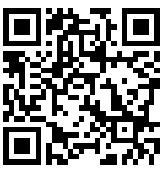 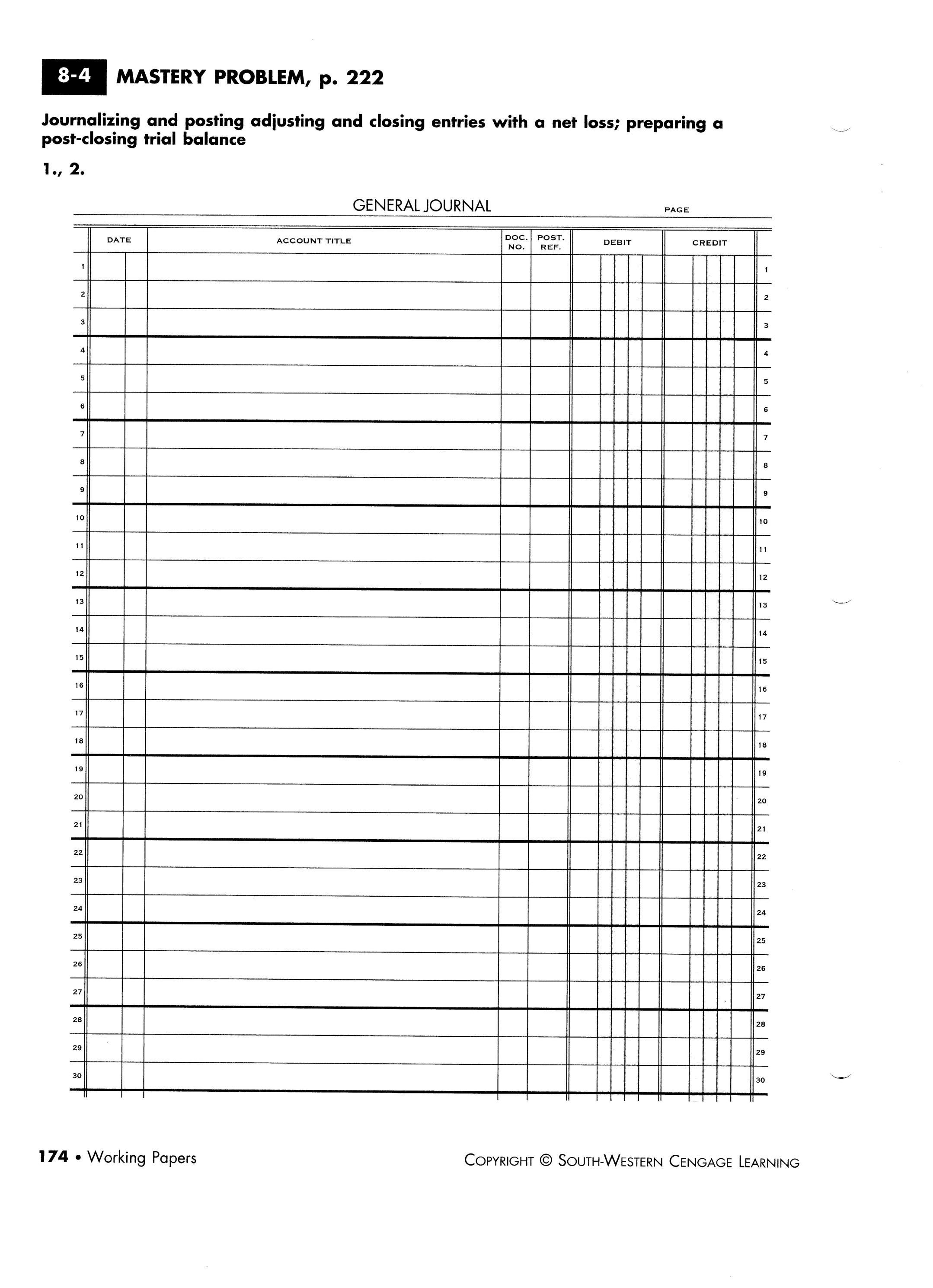 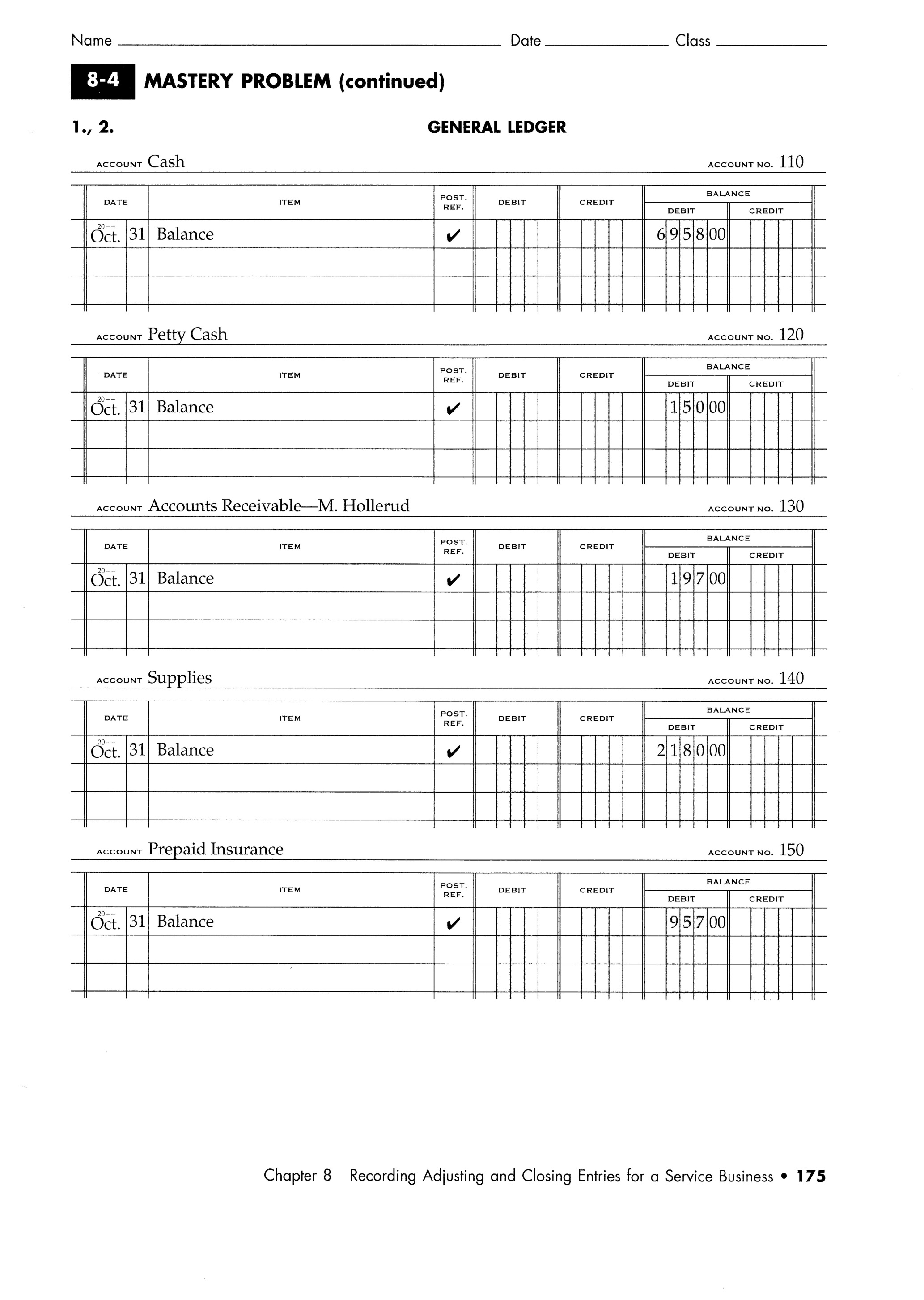 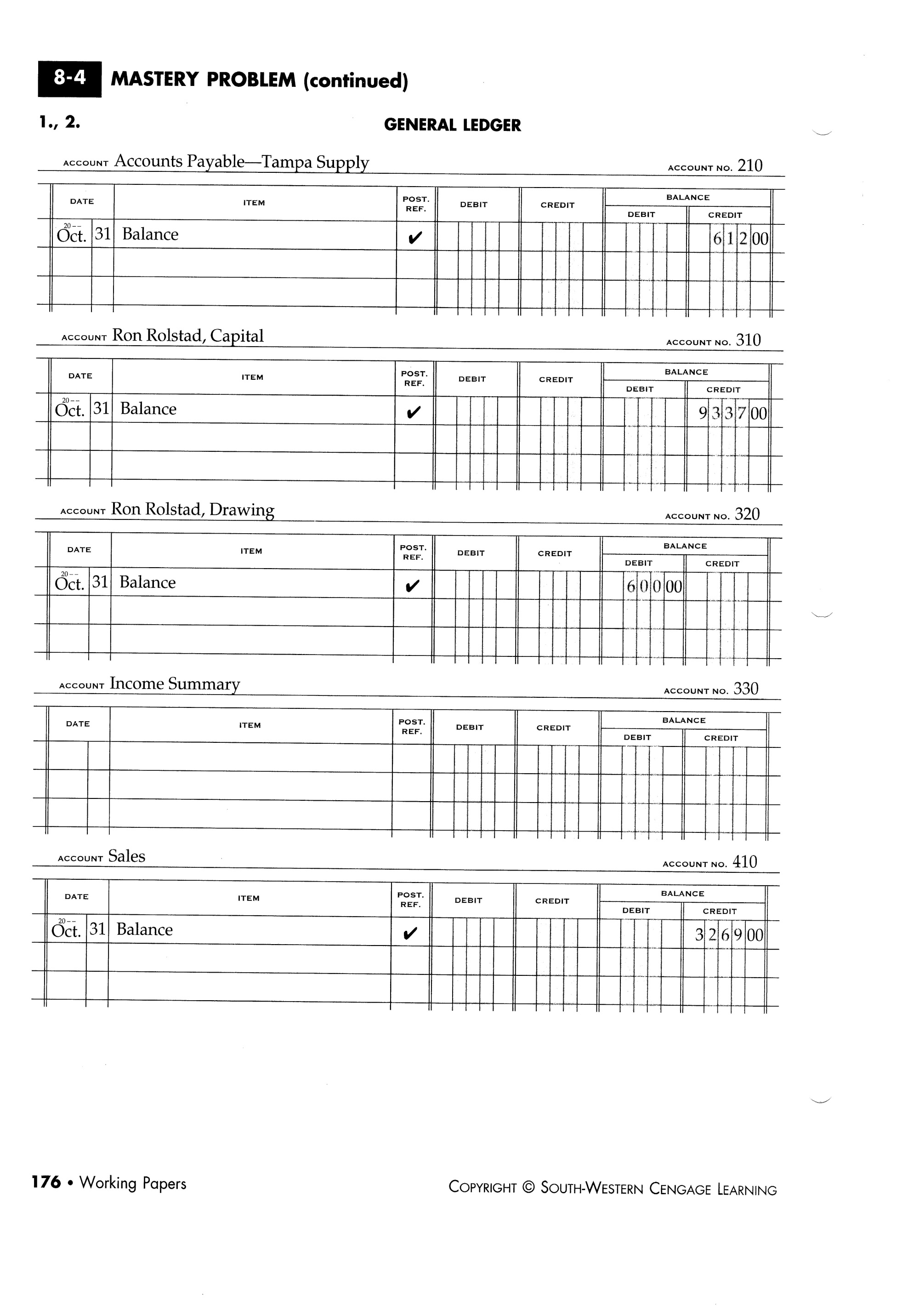 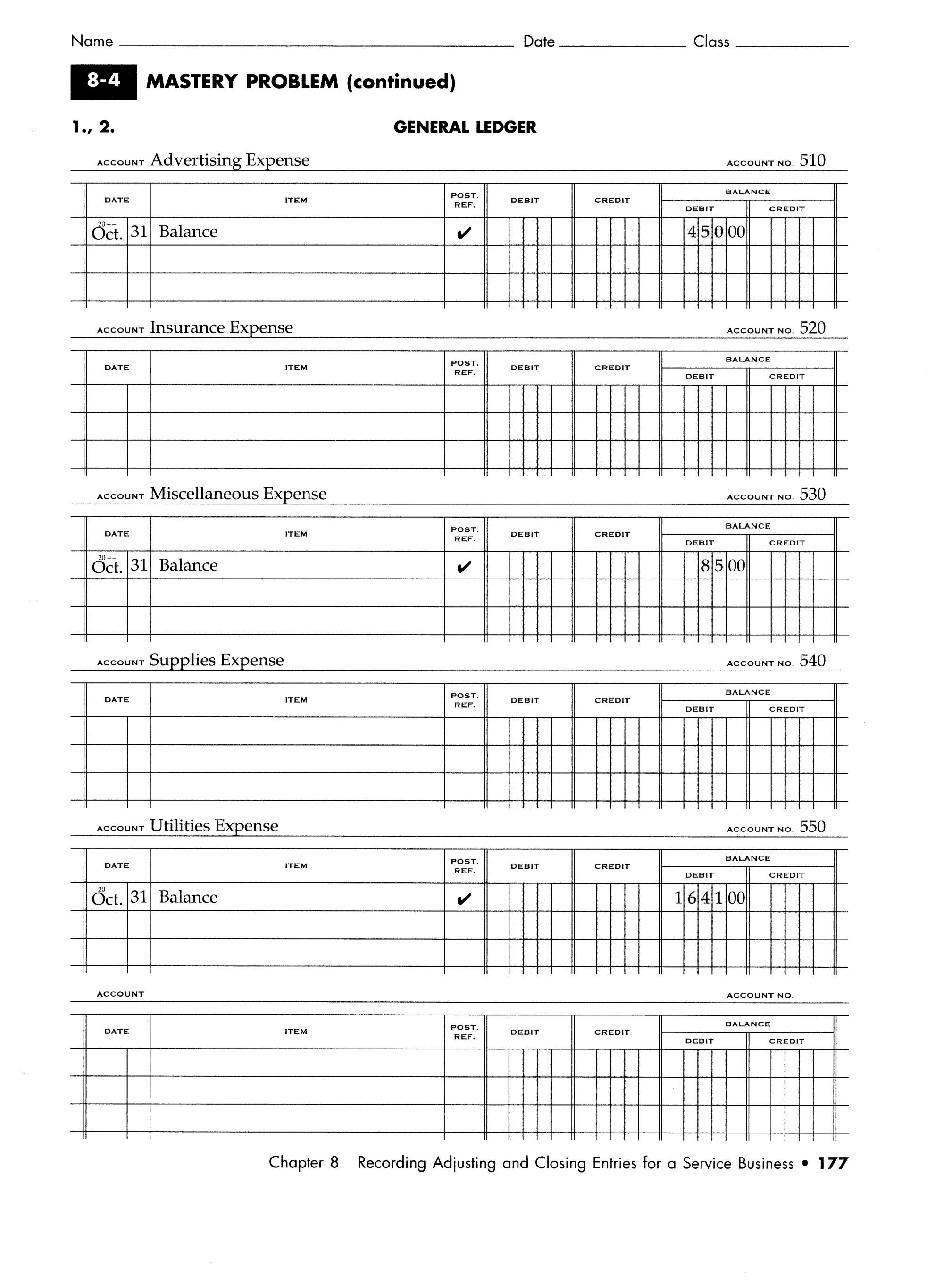 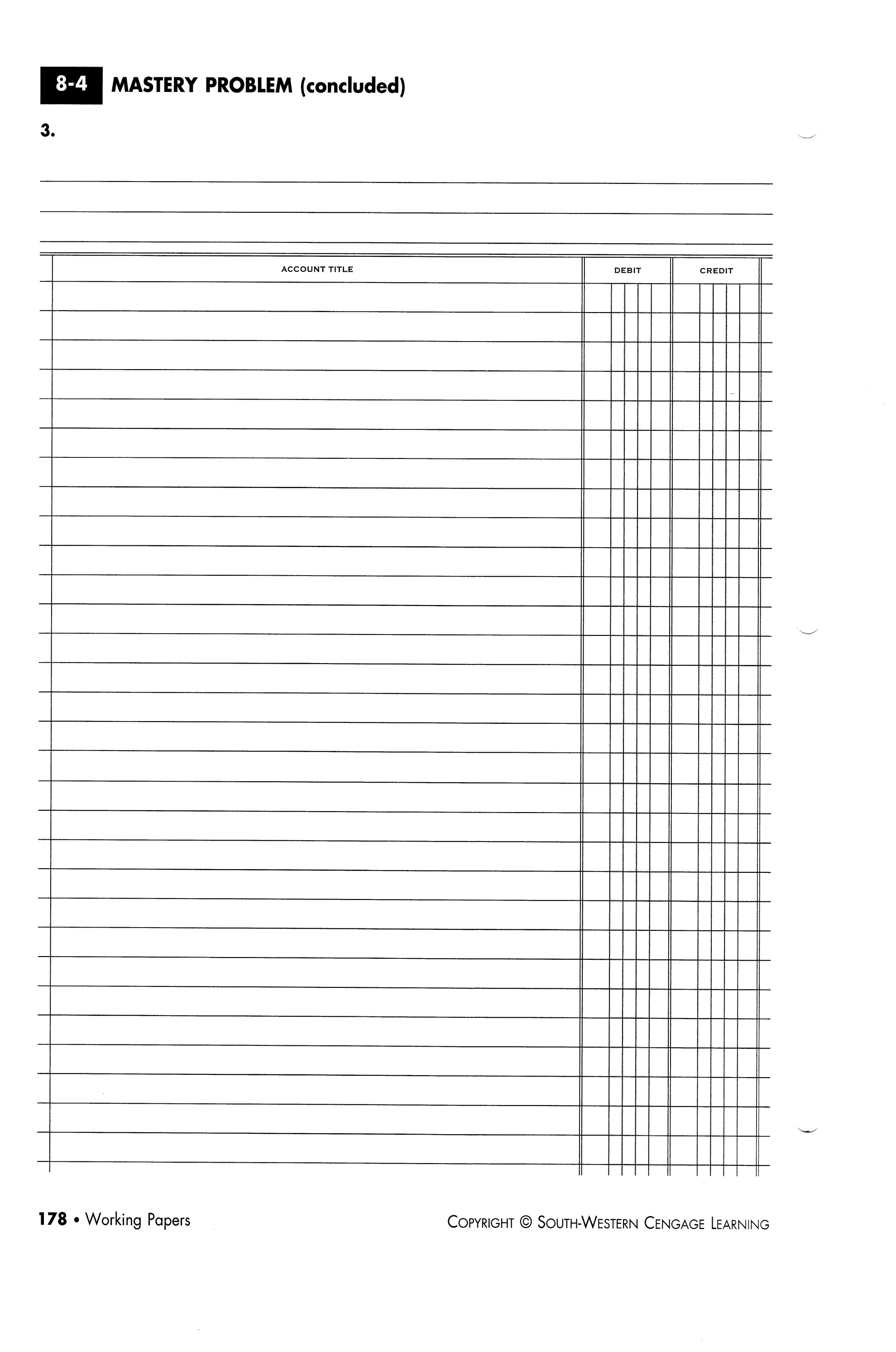 